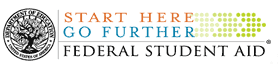 FEDERAL WORK STUDY PROGRAMCollege Human Resources Worker-FlintLocation: Flint River Campus			   8:30 a.m. – 6:00 p.m.Supervisor: Sharon Hill										Hourly Rate: $8.00Under general supervision, provides assistance to students, instructors, staff members and the general public while working in Human Resources office.  Greets college visitors in a pleasing manner; determines the nature of their business, and provides appropriate information to other employees as needed; answers, screens and routes telephone calls promptly and courteously to appropriate staff; delivers complete, accurate and legible messages in a timely manner. Properly responds to all inquiries and requests for information in a courteous and timely manner.Assists with scanning departmental documents as the main responsibility; Assists with maintaining an orderly and clean environment in and around the office; provides administrative support such as typing, filing, ordering supplies, shredding documents, data entry, processing mail, etc.Accepts direction and feedback from supervisors and follows through appropriately.Works when scheduled; begins and ends work as expected; calls in according to policy when arriving late for work or when absent; observes policies on break and lunch periods; uses work time appropriately. Demonstrates eagerness to learn and assume responsibility; seeks out and accepts increased responsibility; displays a "can do" approach to work. Shows persistence and seeks alternatives when obstacles arise; seeks alternative solutions; does things before being asked or forced to by events.Minimum Qualifications: 
Have the ability to scan documents. Does not get bored doing the same task continuously which is scanning documents. Self-starter, excellent interpersonal and customer service skills; highly organized, strong verbal communications skills. Have knowledge of proper phone etiquette; ability to maintain professional dress; knowledge of phone system operation; and knowledge of college activities and operations; ability to utilize a computer, scanner, copy and fax machine; detailed oriented.